Do wszystkich zainteresowanychDotyczy postępowania prowadzonego w trybie podstawowym nr ZP-2/2021 pn. „Wykonanie rozbudowy drogi powiatowej nr 4104W ul. Strażackiej o dł. ok. 320mb wraz ze skrzyżowaniem z ul. Błońską na terenie gminy Błonie”Działając zgodnie z art. 222 ust. 5 ustawy Prawo zamówień publicznych (Dz. U. z 2019 r. poz. 2019 ze. zm.)  Zamawiający informuje, że w postępowaniu otworzono następujące oferty:e-mail: sekretariat@zdp.pwz.ple-mail: sekretariat@zdp.pwz.plwww.zdp.pwz.plwww.zdp.pwz.pl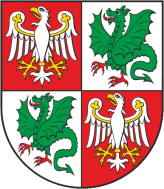 Zarząd Dróg Powiatowych                                                                                           05-850 Ożarów Mazowiecki, ul. Poznańska 300Zarząd Dróg Powiatowych                                                                                           05-850 Ożarów Mazowiecki, ul. Poznańska 300Zarząd Dróg Powiatowych                                                                                           05-850 Ożarów Mazowiecki, ul. Poznańska 300Zarząd Dróg Powiatowych                                                                                           05-850 Ożarów Mazowiecki, ul. Poznańska 300Tel./Fax    (+22) 722-13-80           Tel..            (+22) 722-11-81REGON 014900974NIP 527-218-53-41Konto nr 57 1240 6973 1111 0010 8712 9374Bank Pekao S.A.Konto nr 57 1240 6973 1111 0010 8712 9374Bank Pekao S.A.Wasz znak:Nasz znak:                                      Nr pisma:ZP-2/2021Data:26.03.2021 r.Numer OfertyFirma wykonawcyCenaOkres gwarancji1Benevento Sp. z o.o. ul. Nowogrodzka 50/515 00-695 Warszawa2 752 815,80 zł 60 miesięcy2Planeta Sp. z o.o. ul. Zdziarska 21, 03 – 289 Warszawa2 713 134,60 zł60 miesięcy